FRONTENAC YOUTH SERVICES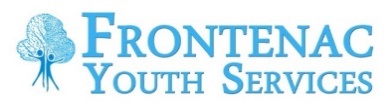 EXTERNAL COMPLAINT FORMDate: _______________________Type of External Complaint:Individual  	(   )Organization (   )Other:  	(   )Details of external complaint (include dates and times of occurrence), attach notes if more space is required.____________________________________________________________________________________________________________________________________________________________________________________________________________________________________________________________________________________________________________________                   ________________________________Name of person initiating complaint		Signature of person initiating complaintContact Information:  Phone:  _________________   email:  _________________________________________________		________________________________Name of staff receiving complaint			Signature of staff receiving complaintInvestigation Notes (attach notes if more space is required)__________________________________________________________________________________________________________________________________________________________________________________________________________________Outcomes and Recommendations_________________________________________________________________________________________________________________________________________________________________________________________________________________________________________________		__________________Signature of Executive Director			Date